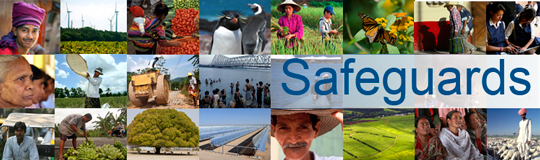 Review and Update of the World Bank’s Environmental and Social Safeguard PoliciesPhase 3Feedback SummaryDate: January 13, 2016 Location (City, Country): Ankara, Turkey Audience (Government, Implementing agencies, Multi-stakeholder, etc.): GovernmentESFIssueItemsFeedbackVisionHuman Rights Approach to  human rights  in the ESF ESP/ESS1Non-discrimination and vulnerable groupsExplicit listing of specific vulnerable groups by type/name (age, gender, ethnicity, religion, physical, mental or other disability, social, civic or health status, sexual orientation, gender identity, economic disadvantages or indigenous status, and/or dependence on unique natural resources) Specific aspects of the non-discrimination principle in complex social and political contexts, including where recognition of certain groups is not in accordance with national lawThe definition of vulnerable people is problematic. The definition is condition-based (e.g. woman, old, etc.), yet during project implementation different vulnerabilities may arise. If such vulnerabilities are not enumerated in the standards, the Borrower may not include them among the vulnerable categories. In addition, for the groups that are enumerated, how to handle them remains open.ESP/ESS1Use of Borrower’s Environmental and Social FrameworkRole of Borrower frameworks in the management and assessment of environmental and social (E&S) risks and impacts where these will allow projects to achieve objectives materially consistent with Environmental and Social Standards (ESSs) Approach for making decision on the use of Borrower frameworks, including the methodology for assessing where frameworks will allow projects to achieve objectives materially consistent with the ESSs, and the exercise of Bank discretionRole of Borrower frameworks in high and substantial risk projectsThere are always gaps between national law and World Bank standards. Thus, how will application work? Will the government have to close gaps in all cases?ESP/ESS1Co-financing/ common approachArrangements on E&S standards in co-financing situations where the co-financier’s standards are different from those of the BankESP/ESS1Adaptive risk managementApproach to monitoring E&S compliance and changes to the project during implementationESP/ESS1Risk classificationApproach to determining and reviewing the risk level of a projectThe Bank should describe the relationship between risk categorization and its application under Borrower frameworks (e.g. will only high risk subprojects be subject to ESS?).ESF includes identification of risk, vulnerable groups, stakeholder engagement, etc. But for each project or sub-project, risk categorization should be made, and the degree of stakeholder engagement, etc. should depend on this level of risk.A participant asked at which level of the project preparation will the risk classification of the Borrower’s project/sub-borrowers’ projects be determined? If the laws of the country will be applied for moderate and low risk projects, then the monitoring and evaluation of the Bank should be defined clearly. ESS1Assessment and management of environmental and social risks and impactsAssessment and nature of cumulative and indirect impacts to be taken into accountTreatment of cumulative and indirect impacts when identified in the assessment of the projectEstablishing project boundaries and the applicability of the ESSs to Associated Facilities, contractors, primary suppliers, FI subprojects and directly funded sub-projectsCircumstances under which the Bank will determine whether the Borrower will be required to retain independent third party specialistsAssociated/ancillary activities: The government has faced difficulties in dealing with associated facilities – especially with electricity transmission lines connected to renewable energy projects, and specifically when the transmission lines are done by another agency. Does the ESF include any changes with respect to how Borrowers address this issue?ESS1Environmental and Social Commitment Plan (ESCP)Legal standing of the ESCP and implications of changes to the ESCP as part of the legal agreementIf the ESCP is part of the legal agreement, can it be amended? Would this require project restructuring? Implementers for FIs are often sub-borrowers. If there is a delay in their implementation, then what happens? The FI may not be in a position to control all sub-borrower behavior. Would the legal agreement need to be amended?Will the ESCP be prepared for every specific project/ subproject or is it a template document that can be used for every project? The implementation responsibility for the ESCP should belong to the sub-borrower and should not be legally binding for the Borrower. Can the ESCP amended according to the circumstances evolving throughout the project lifecycle? An ESMF is already prepared before a project; is the ESCP different?ESS2Labor and working conditionsDefinition and necessity of and requirements for managing labor employed by certain third parties (brokers, agents and intermediaries)  Application and implementation impacts of certain labor requirements to contractors, community and voluntary labor and primary suppliers Constraints in making grievance mechanisms available to all project workersReferencing national law in the objective of supporting freedom of association and collective bargainingOperationalization of an alternative mechanism relating to freedom of association and collective bargaining where national law does not recognize such rightsIssues in operationalizing the Occupational Health and Safety (OHS) provisions/standardsLabor standard coverage is quite extensive. Perhaps additional content can be added for collective bargaining and contractor issues.The responsibilities of Borrowers and FIs should be clarified in terms of sub-contractors. What is the exact responsibility?IFC Performance Standard makes reference to ILO conventions. Will there also be references to ILO conventions in the World Bank’s policies?Requirements for Occupational Health and Safety (OHS) provisions/standards can be included in the Bank’s Standard Bidding Documents, which will also make them binding for the contractor. This can be monitored by procurement staff.  ESS3Climate change and GHG emissionsThe relation between provisions on climate change in the ESF and broader climate change commitments, specifically UNFCCCProposed approaches to measuring and monitoring greenhouse gas (GHG) emissions in Bank projects and implications thereof, in line with the proposed standard, including determining scope, threshold, duration, frequency and economic and financial feasibility of such estimation and monitoringImplications required for the Borrower of estimating and reducing GHG emissions for Bank projects, in line with the proposed standardThe Paris Declaration is binding for the countries that signed it. How will the World Bank support it, and how will it impact Bank projects and approaches? There is need for systematic monitoring of GHG.ESS5Land acquisition and involuntary resettlementTreatment and rights of informal occupants and approach to forced evictions in situations unrelated to land acquisitions Interpretation of the concept of resettlement as a “development opportunity” in different project circumstances ESS6BiodiversityOperationalization of the provisions on primary suppliers and ecosystem services, especially in situation with low capacityRole of national law with regard to protecting and conserving natural and critical habitatsCriteria for biodiversity offsets, including consideration of project benefits Definition and application of net gains for biodiversityESS7Indigenous PeoplesImplementation of the Indigenous Peoples standard in complex political and cultural contextsImplementation of ESS7 in countries where the constitution does not acknowledge Indigenous Peoples or only recognizes certain groups as indigenous Possible approaches to reflect alternative terminologies used in different countries to describe Indigenous PeoplesCircumstances (e.g. criteria and timing) in which a waiver may be considered and the information to be provided to the Board to inform its decision Criteria for establishing and implementation of Free, Prior and Informed Consent (FPIC)Comparison of proposed FPIC with existing requirements on consultationApplication of FPIC to impacts on Indigenous Peoples’ cultural heritageESS8Cultural HeritageTreatment of intangible cultural heritage Application of intangible cultural heritage when the project intends to commercialize such heritageApplication of cultural heritage requirements when cultural heritage has not been legally protected or previously identified or disturbedESS9Financial IntermediariesApplication of standard to FI subprojects and resource implications depending on risk Harmonization of approach with IFC and Equator Banks There is a special ESS for FIs, but each ESS should have a paragraph on the application of that ESS as it specifically relates to FIs.There are some differences among World Bank standards, UN regulations, and national law. There are differences between World Bank standards and standards of other Borrowers. FIs feel the need for donor standard coordination, and clarity is needed on what is being done about this issue.ESS10Stakeholder engagementDefinition and identification of project stakeholders and nature of engagementRole of borrowing countries or implementing agencies in identifying project stakeholdersThere are a lot of absentee landlords in rural areas, either due to rural to urban migration, or due to inherited land having been divided up among very many people. How would Borrowers conduct consultations required for RAPs under such circumstances? With whom would they negotiate?In some projects it can be difficult to reach people who are directly affected by the project (i.e. to identify project affected people or to determine the effect of the Bank-funded projects on people). This may not be a realistic indicator/approach.Most consultations do not provide positive feedback. For example, there was a project for which a consultation meeting (that the Bank insisted on having) ended in a shouting match. There was so much resistance that, while it would not have wished for this outcome, the government dropped the project from World Bank financing.General EHSG and GIIPApplication of the Environmental, Health and Safety Guidelines (EHSGs) and Good International Industry Practice (GIIP), especially when different to national law or where the Borrower has technical or financial constraints and/or in view of project specific circumstancesAre the Environmental Health and Safety Guidelines new? The Bank should describe the relationship between them and national law.GeneralFeasibility and resources for implementationImplementation and resource implications for Borrowers, taking into account factors such as the expanded scope of the proposed ESF (e.g., labor standard), different Borrower capacities and adaptive management approachMitigation of additional burden and cost and options for improving implementation efficiency while maintaining effectivenessGeneralClient capacity building and implementation supportFunding for client capacity buildingApproaches and areas of focus Approach to implementing the ESF in situations with capacity constraints, e.g., FCS, small states and emergency situationsWhile bringing forth all these new requirements, is the World Bank considering making any efforts to increase the human capacity of government agencies/Borrowers?In order to close gaps between national law and World Bank standards, usually consultants are used; but consultants of this capacity are few. Does the Bank have any plans to create an accredited roster of consultants? What about building the local capacity?It is really necessary for the Bank to help Borrowers adapt to its requirements and build capacity. Capacity building of sub-borrowers is also very important and needed. Overall, the results of capacity building efforts have been quite positive.GeneralDisclosureTiming of the preparation and disclosure of specific environmental and social impact assessment documents (related to ESS1 and ESS10)GeneralImplementation of the ESFBank internal capacity building, resourcing, and behavioral change in order to successfully implement the ESFWays of reaching mutual understanding between Borrower and Bank on issues of difficult interpretationIt is good that the World Bank has changed mentality with respect to emphasizing Borrower’s existing systems.Other issuesOther issuesOther issuesIssue priorities: Stakeholder engagement, risk categorization, climate change, non-discrimination and vulnerable people, labor standards, and land acquisition.Land acquisition: It is good to see that “land acquisition” has been included in the title of ESS5, because most of the government’s land acquisition does not create involuntary resettlement.Gender and resettlement compensation: There is increased attention given to women in ESS5, which is very positive. In terms of gender and resettlement compensation, experience has shown that even when compensation is provided to some women, they give the money to their husbands or fathers. What does the Bank propose in response to that?Forced migration: What about forced migration issues in the world (e.g. large numbers of Syrian migrants in Turkey)?Syrian refugees: Turkey has spent a lot of money on Syrian refugees. There are a lot of provinces with significant population concentrations, and there are many needs in terms of employment, health, housing, municipal services, utilities, and education.Labor: Will the new provisions on labor/working conditions be added to procurement/bidding documents?  If so, how?Supply chain: The supply chain has been well-defined in social/labor issues, but not so much on the environmental issues. Clarification is needed on the scope with regard to the latter.Energy efficiency: Some donors ask for dedicated energy efficiency reports for a project. Will the World Bank ask for such reports as well?International Waterways Policy: Will there be any changes?Application of ESF: Will the ESF apply to active projects? Which pipeline projects will it apply to?